18 Port Gigabit PoE Switch【Introduction】SY-16G2SP  is 18 Port Gigabit PoE Switch, using high-quality high-speed network IC and the most stable PoE chip, PoE Port support 802.3af and 802.3at standard both, this series of PoE Switch can be 10/100/1000M Ethernet The network provides a seamless connectionand the PoE power port can automatically detect and p ower the powered devices that comply with the IEEE802.3af or IEEE802.3at standards. The non-PoE device intelligently detects no power and only transmits data.PoE is Power over Ethernet, which refers to the transmission of data signals to some IP-based terminals (such as IP phones, wireless access APs, network cameras, etc.), but also provides DC power for this device. Technology, these devices that receive DC power are called powered devices.【Main Features】16*10/100/1000M POE ports +2* Gigabit SFP Uplink Port；Comply with IEEE 802.3, IEEE 802.3u, IEEE802.3ab ,IEEE802.3z IEEE802.3x standards；Ethernet port supports 10/100/1000M adaptive；Flow control mode: full-duplex adopts IEEE 802.3x standard, half-duplex adopts Back pressure standard；Support port auto flip (Auto MDI/MDIX)；Automatically supplied to adaptive devices；Panel indicator monitoring status and help failure analysis；Support for VLAN mode, Default mode and Extend mode；1 U rack installation【Application Environment】Metro Optical Broadband Network: Data network operators such as telecommunications, cable TV, and network system integration,etc.Broadband private network: Suitable for financial, government, oil, railway, electric power, public security, transportation, education and other industriesMultimedia transmission: Integrated transmission of images, voice and data, suitable for remote teaching, conference TV, videophone and other applicationsReal-time monitoring: Simultaneous transmission of real-time control signals, images and data【Specifications】【Product Picture】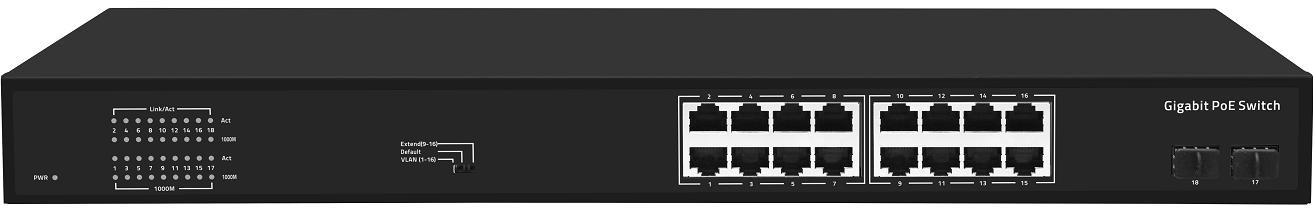 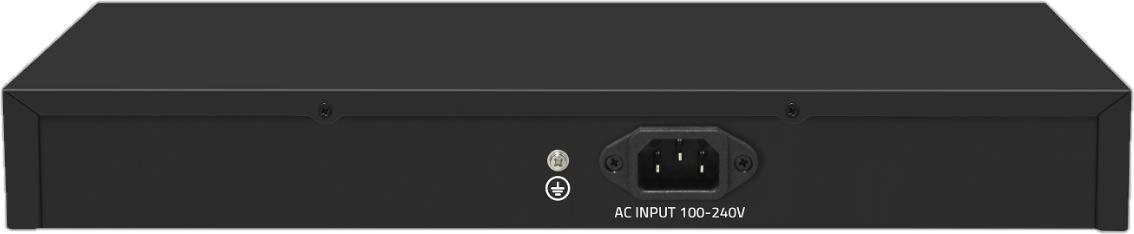 【Application】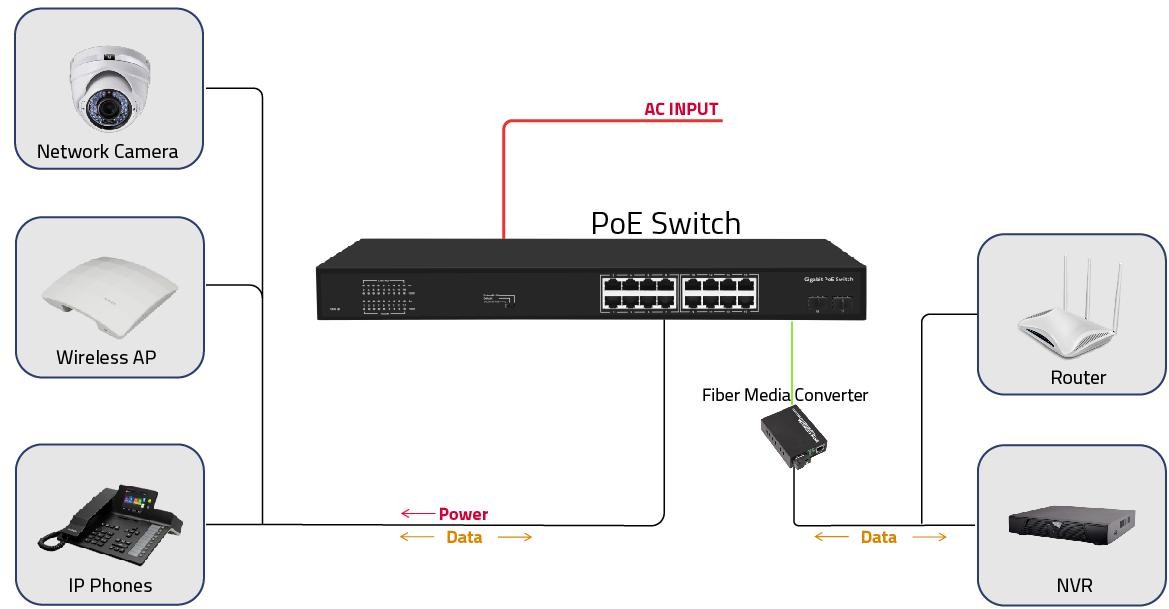 I/O InterfaceI/O InterfacePowerInput: AC 100-240V, 50/60HzEthernet16 *10/100/1000M PoE Port 2* Gigabit SFP Uplink PortPerformancePerformanceSwitching Capacity36GbpsThroughput26.784MppsPacket Buffer4MbMAC Address8KJumbo Frame9.6KbytesTransfer ModeStore and forwardMTBF100000 hourStandardStandardNetwork protocolIEEE802.3 (10Base-T) IEEE802.3u (100Base-TX) IEEE802.3ab(1000Base-TX) IEEE802.3z(1000Base-FX)IEEE802.3x (Flow control)PoE ProtocolIEEE802.3af （15.4W）IEEE802.3at （30W）Industry StandardEMI: FCC Part 15 CISPR (EN55032) class A EMS: EN61000-4-2 (ESD)、EN61000-4-4 (EFT)、EN61000-4-5 (Surge)Network Medium10Base-T : Cat3、4、5 or above UTP(≤100m) 100Base-TX : Cat5 or above UTP(≤100m) 1000Base-TX : Cat5 or above UTP(≤100m)Optical MediaMultimode fiber : 50/125, 62.5/125, 100/140μm Single mode fiber: 8/125, 8.7/125, 9/125, 10/125μmProtectionProtectionSecurity CertificateCE、RoHSEnvironmentEnvironmentWorking EnvironmentWorking Temperature：-10~50°C Storage Temperature：-40~70°CWorking Humidity ：10%~90%，non-condensing Storage Temperature：5%~90%，non-condensingIndicationIndicationLED IndicatorsPWR（power supply）,1-18 ACT（Link&Data）,1-18 1000M（Link）PWRLighting：Powered Un-Light：No Power1-18 ACT（Link&Data）Lighting：Connecting Flashing：Data Transmit Un-Light：Disconnect1-18 1000M（Link）Lighting：1000M Un-Light：10/100MDIP SwitchVLAN ,Default ,ExtendVLANPort isolation mode. In this mode, the PoE ports (1-16) of the switch cannot communicate with each other, and can only communicate with the UP-link port.DefaultNormal mode, all port can communicate with each other, the transmission distance is within 100 metersExtendLink extension mode, 9-16 ports PoE power supply and data transmission distance can be extended to 250 meters, the transmission rate becomes 10MMechanicalMechanicalStructure SizeProduct Dimension : 440*204*44mm Package Dimension : 500*290*85mm N.W：2.73KgG.W：3.30kgPacking InfoCarton MEAS：520*445*310mm Packing Qty：5 unitsPacking Weight：17.5KGPower VoltageInput Voltage ：AC 100-240 V Power supply：52V5.76APackage ListSwitch 1 pcs, Power cord 1 pcs, User manual 1 pc, Certification 1 pc, Brackets 1 pairOrdering InfoOrdering InfoSY-16G2SP 18 Port Gigabit PoE Switch